Tribunale di Castrovillari Giudice Dr.Dott.ssa Antonella Mastroianni          Inizio dell’udienza:ore9.30Pubblico Ministero Dr.        Fine dell’udienza:oreUdienza dibattimentaleXUdienza in camera di consiglioProcedimenti trattati n.18Con RegistrazioneSenza RegistrazioneFonoreg.Num. Progr.N.R.G.T.IMPUTATIREATOTESTIEsito(se vi è stato rinvio specificarne i motivi)oreNum. Progr.R.G.N.R.IMPUTATIREATOTESTIore1596/20189:3012286/20159:3021283/20189:302263/20179:303344/20199:303853/20179:304855/20199:3045592/20179:305952/20199:3055134/20179:3061773/20199:3062944/20189:3071480/201610:3076435/201410:3081850/201610:3083464/201510:30942/201710:3096514/201410:301037/201810:30104932/201510:30112124/201611:30111749/201311:3012600/201711:30121905/201611:30131201/201711:30134225/201411:3014273/201811:30145021/201511:30Num. Progr.N.R.G.T.IMPUTATIREATOTESTIEsito(se vi è stato rinvio specificarne i motivi)oreNum. Progr.R.G.N.R.IMPUTATIREATOTESTIore152196/201811:30154401/201611:30161900/201812:0016627/201712:00172316/201812:00172999/201712:00181127/20191:00185225/20171:0019187/202013:0019941/201613:00Il Cancelliere Giuseppe FarinaIl GiudiceDott.ssa Antonella Mastroianni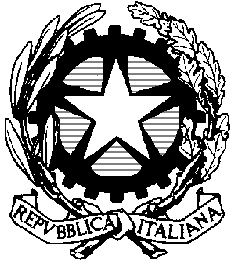 